Authorization for Credit Card DonationCredit Card Information (후원자 크레딧카드 정보)Missionary Name (후원 선교사):                                                                  .Credit card type (크리딧 카드 종류)*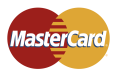 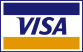 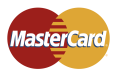 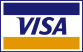             		 □Please charge my credit/debit card monthly in the amount of$                        Starting (시작일)              ____ 위에 기록된 대로, 나의 크리딧/데빗 카드에서 매달 후원금을 청구해 주세요.			(MM/DD/YY)This is a one-time credit/debit card donation of $                                    .나의 크레딧/데빗 카드에서 한 번의 후원금을 기부하기를 원합니다. Donor Name/ID:                                    /                               Phone Number:                                                  	기존 헌금자 ID	 						전화번호 Credit card Number:                          .                             .                             .                                  .	크레딧 카드 번호Expiration date:                               (MM/YYYY). Name on credit Card:                                      .	만기일							크레딧 카드에 기록된 이름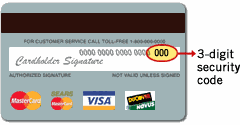 CVV*:                              .Billing address (크레딧 카드 청구서가 나가는 주소)*                                                                                                                                                                                                                                                                                                               .                                    (Address)                                           	 (City)                   		   (State)                 (Zip code)Please complete and mail this form. (작성하신 후 아래 주소로 보내주시기 바랍니다) SEED USA/ P.O.Box 847, La Mirada, CA 90637/ Tel. 562.926.4700    Fax. 562 926 4750 In order to stop withdrawals, please notify SEED USA in writing (by post or email: seedfinance@gmail.com) .크리딧 카드 후원을 중지하기 위해서는, 서면 (메일, 팩스 또는 이메일) 으로 SEED USA 에 알려주시기 바랍니다.